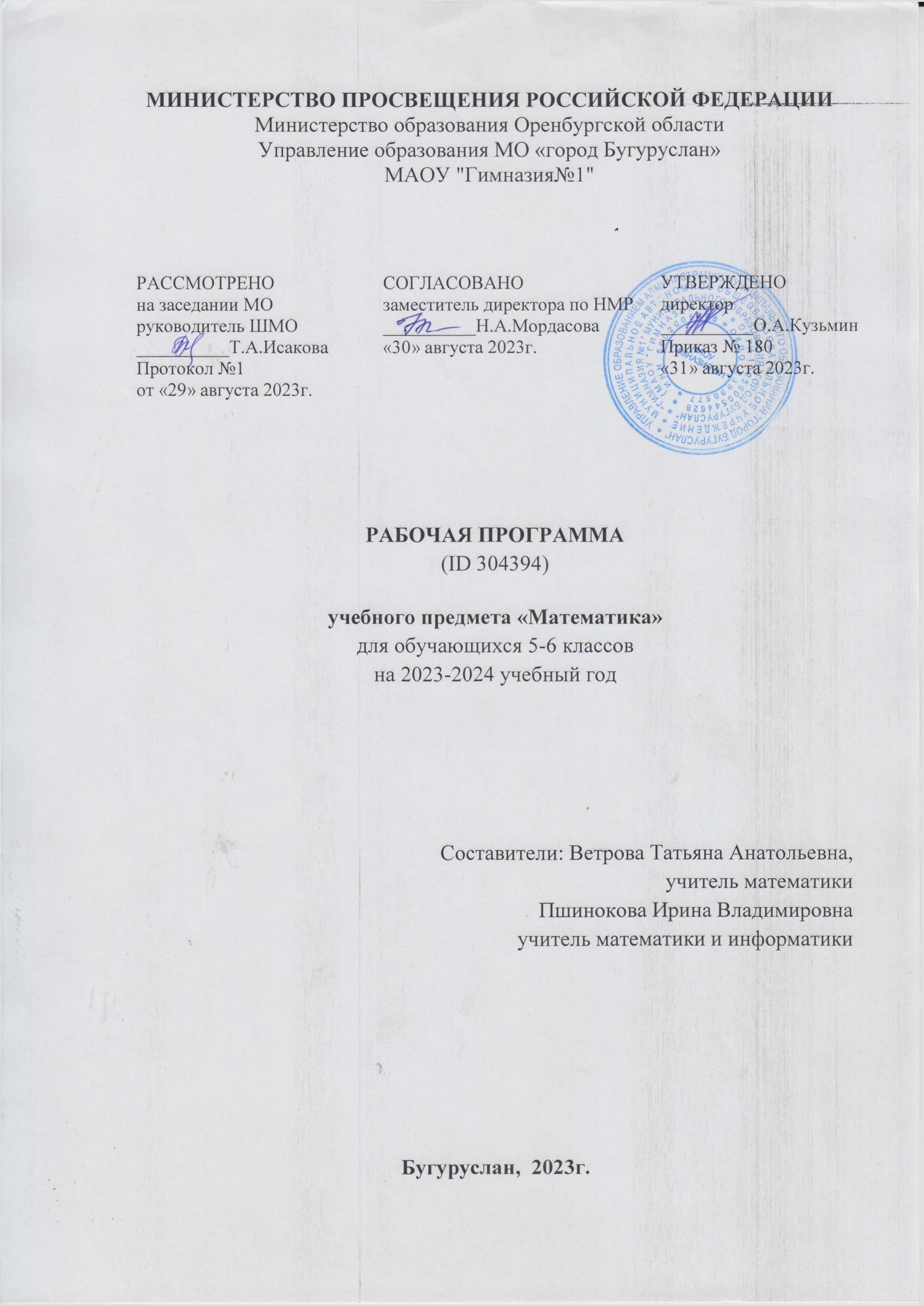 ПОЯСНИТЕЛЬНАЯ ЗАПИСКАПриоритетными целями обучения математике в 5–6 классах являются:продолжение формирования основных математических понятий (число, величина, геометрическая фигура), обеспечивающих преемственность и перспективность математического образования обучающихся;развитие интеллектуальных и творческих способностей обучающихся, познавательной активности, исследовательских умений, интереса к изучению математики;подведение обучающихся на доступном для них уровне к осознанию взаимосвязи математики и окружающего мира;формирование функциональной математической грамотности: умения распознавать математические объекты в реальных жизненных ситуациях, применять освоенные умения для решения практико-ориентированных задач, интерпретировать полученные результаты и оценивать их на соответствие практической ситуации.Основные линии содержания курса математики в 5–6 классах – арифметическая и геометрическая, которые развиваются параллельно, каждая в соответствии с собственной логикой, однако, не независимо одна от другой, а в тесном контакте и взаимодействии. Также в курсе математики происходит знакомство с элементами алгебры и описательной статистики.Изучение арифметического материала начинается со систематизации и развития знаний о натуральных числах, полученных на уровне начального общего образования. При этом совершенствование вычислительной техники и формирование новых теоретических знаний сочетается с развитием вычислительной культуры, в частности с обучением простейшим приёмам прикидки и оценки результатов вычислений. Изучение натуральных чисел продолжается в 6 классе знакомством с начальными понятиями теории делимости.Начало изучения обыкновенных и десятичных дробей отнесено к 5 классу. Это первый этап в освоении дробей, когда происходит знакомство с основными идеями, понятиями темы. При этом рассмотрение обыкновенных дробей в полном объёме предшествует изучению десятичных дробей, что целесообразно с точки зрения логики изложения числовой линии, когда правила действий с десятичными дробями можно обосновать уже известными алгоритмами выполнения действий с обыкновенными дробями. Знакомство с десятичными дробями расширит возможности для понимания обучающимися прикладного применения новой записи при изучении других предметов и при практическом использовании. К 6 классу отнесён второй этап в изучении дробей, где происходит совершенствование навыков сравнения и преобразования дробей, освоение новых вычислительных алгоритмов, оттачивание техники вычислений, в том числе значений выражений, содержащих и обыкновенные, и десятичные дроби, установление связей между ними, рассмотрение приёмов решения задач на дроби. В начале 6 класса происходит знакомство с понятием процента.Особенностью изучения положительных и отрицательных чисел является то, что они также могут рассматриваться в несколько этапов. В 6 классе в начале изучения темы «Положительные и отрицательные числа» выделяется подтема «Целые числа», в рамках которой знакомство с отрицательными числами и действиями с положительными и отрицательными числами происходит на основе содержательного подхода. Это позволяет на доступном уровне познакомить обучающихся практически со всеми основными понятиями темы, в том числе и с правилами знаков при выполнении арифметических действий. Изучение рациональных чисел на этом не закончится, а будет продолжено в курсе алгебры 7 класса.При обучении решению текстовых задач в 5–6 классах используются арифметические приёмы решения. При отработке вычислительных навыков в 5–6 классах рассматриваются текстовые задачи следующих видов: задачи на движение, на части, на покупки, на работу и производительность, на проценты, на отношения и пропорции. Обучающиеся знакомятся с приёмами решения задач перебором возможных вариантов, учатся работать с информацией, представленной в форме таблиц или диаграмм.В программе учебного курса «Математика» предусмотрено формирование пропедевтических алгебраических представлений. Буква как символ некоторого числа в зависимости от математического контекста вводится постепенно. Буквенная символика широко используется прежде всего для записи общих утверждений и предложений, формул, в частности для вычисления геометрических величин, в качестве «заместителя» числа.В программе учебного курса «Математика» представлена наглядная геометрия, направленная на развитие образного мышления, пространственного воображения, изобразительных умений. Это важный этап в изучении геометрии, который осуществляется на наглядно-практическом уровне, опирается на наглядно-образное мышление обучающихся. Большая роль отводится практической деятельности, опыту, эксперименту, моделированию. Обучающиеся знакомятся с геометрическими фигурами на плоскости и в пространстве, с их простейшими конфигурациями, учатся изображать их на нелинованной и клетчатой бумаге, рассматривают их простейшие свойства. В процессе изучения наглядной геометрии знания, полученные обучающимися на уровне начального общего образования, систематизируются и расширяются.Согласно учебному плану в 5–6 классах изучается интегрированный предмет «Математика», который включает арифметический материал и наглядную геометрию, а также пропедевтические сведения из алгебры, элементы логики и начала описательной статистики.‌На изучение учебного курса «Математика» отводится 340 часов: в 5 классе – 170 часов (5 часов в неделю), в 6 классе – 170 часов (5 часов в неделю).‌‌‌СОДЕРЖАНИЕ ОБУЧЕНИЯ5 КЛАССНатуральные числа и нульНатуральное число. Ряд натуральных чисел. Число 0. Изображение натуральных чисел точками на координатной (числовой) прямой.Позиционная система счисления. Римская нумерация как пример непозиционной системы счисления. Десятичная система счисления.Сравнение натуральных чисел, сравнение натуральных чисел с нулём. Способы сравнения. Округление натуральных чисел.Сложение натуральных чисел, свойство нуля при сложении. Вычитание как действие, обратное сложению. Умножение натуральных чисел, свойства нуля и единицы при умножении. Деление как действие, обратное умножению. Компоненты действий, связь между ними. Проверка результата арифметического действия. Переместительное и сочетательное свойства (законы) сложения и умножения, распределительное свойство (закон) умножения.Использование букв для обозначения неизвестного компонента и записи свойств арифметических действий.Делители и кратные числа, разложение на множители. Простые и составные числа. Признаки делимости на 2, 5, 10, 3, 9. Деление с остатком.Степень с натуральным показателем. Запись числа в виде суммы разрядных слагаемых.Числовое выражение. Вычисление значений числовых выражений, порядок выполнения действий. Использование при вычислениях переместительного и сочетательного свойств (законов) сложения и умножения, распределительного свойства умножения.ДробиПредставление о дроби как способе записи части величины. Обыкновенные дроби. Правильные и неправильные дроби. Смешанная дробь, представление смешанной дроби в виде неправильной дроби и выделение целой части числа из неправильной дроби. Изображение дробей точками на числовой прямой. Основное свойство дроби. Сокращение дробей. Приведение дроби к новому знаменателю. Сравнение дробей.Сложение и вычитание дробей. Умножение и деление дробей, взаимно обратные дроби. Нахождение части целого и целого по его части.Десятичная запись дробей. Представление десятичной дроби в виде обыкновенной. Изображение десятичных дробей точками на числовой прямой. Сравнение десятичных дробей.Арифметические действия с десятичными дробями. Округление десятичных дробей.Решение текстовых задачРешение текстовых задач арифметическим способом. Решение логических задач. Решение задач перебором всех возможных вариантов. Использование при решении задач таблиц и схем.Решение задач, содержащих зависимости, связывающие величины: скорость, время, расстояние, цена, количество, стоимость. Единицы измерения: массы, объёма, цены, расстояния, времени, скорости. Связь между единицами измерения каждой величины.Решение основных задач на дроби.Представление данных в виде таблиц, столбчатых диаграмм.Наглядная геометрияНаглядные представления о фигурах на плоскости: точка, прямая, отрезок, луч, угол, ломаная, многоугольник, окружность, круг. Угол. Прямой, острый, тупой и развёрнутый углы.Длина отрезка, метрические единицы длины. Длина ломаной, периметр многоугольника. Измерение и построение углов с помощью транспортира.Наглядные представления о фигурах на плоскости: многоугольник, прямоугольник, квадрат, треугольник, о равенстве фигур.Изображение фигур, в том числе на клетчатой бумаге. Построение конфигураций из частей прямой, окружности на нелинованной и клетчатой бумаге. Использование свойств сторон и углов прямоугольника, квадрата.Площадь прямоугольника и многоугольников, составленных из прямоугольников, в том числе фигур, изображённых на клетчатой бумаге. Единицы измерения площади.Наглядные представления о пространственных фигурах: прямоугольный параллелепипед, куб, многогранники. Изображение простейших многогранников. Развёртки куба и параллелепипеда. Создание моделей многогранников (из бумаги, проволоки, пластилина и других материалов).Объём прямоугольного параллелепипеда, куба. Единицы измерения объёма.6 КЛАССНатуральные числаАрифметические действия с многозначными натуральными числами. Числовые выражения, порядок действий, использование скобок. Использование при вычислениях переместительного и сочетательного свойств сложения и умножения, распределительного свойства умножения. Округление натуральных чисел. Делители и кратные числа, наибольший общий делитель и наименьшее общее кратное. Делимость суммы и произведения. Деление с остатком.ДробиОбыкновенная дробь, основное свойство дроби, сокращение дробей. Сравнение и упорядочивание дробей. Решение задач на нахождение части от целого и целого по его части. Дробное число как результат деления. Представление десятичной дроби в виде обыкновенной дроби и возможность представления обыкновенной дроби в виде десятичной. Десятичные дроби и метрическая система мер. Арифметические действия и числовые выражения с обыкновенными и десятичными дробями.Отношение. Деление в данном отношении. Масштаб, пропорция. Применение пропорций при решении задач.Понятие процента. Вычисление процента от величины и величины по её проценту. Выражение процентов десятичными дробями. Решение задач на проценты. Выражение отношения величин в процентах.Положительные и отрицательные числаПоложительные и отрицательные числа. Целые числа. Модуль числа, геометрическая интерпретация модуля числа. Изображение чисел на координатной прямой. Числовые промежутки. Сравнение чисел. Арифметические действия с положительными и отрицательными числами.Прямоугольная система координат на плоскости. Координаты точки на плоскости, абсцисса и ордината. Построение точек и фигур на координатной плоскости.Буквенные выраженияПрименение букв для записи математических выражений и предложений. Свойства арифметических действий. Буквенные выражения и числовые подстановки. Буквенные равенства, нахождение неизвестного компонента. Формулы, формулы периметра и площади прямоугольника, квадрата, объёма параллелепипеда и куба.Решение текстовых задачРешение текстовых задач арифметическим способом. Решение логических задач. Решение задач перебором всех возможных вариантов.Решение задач, содержащих зависимости, связывающих величины: скорость, время, расстояние, цена, количество, стоимость, производительность, время, объём работы. Единицы измерения: массы, стоимости, расстояния, времени, скорости. Связь между единицами измерения каждой величины.Решение задач, связанных с отношением, пропорциональностью величин, процентами; решение основных задач на дроби и проценты.Оценка и прикидка, округление результата. Составление буквенных выражений по условию задачи.Представление данных с помощью таблиц и диаграмм. Столбчатые диаграммы: чтение и построение. Чтение круговых диаграмм.Наглядная геометрияНаглядные представления о фигурах на плоскости: точка, прямая, отрезок, луч, угол, ломаная, многоугольник, четырёхугольник, треугольник, окружность, круг.Взаимное расположение двух прямых на плоскости, параллельные прямые, перпендикулярные прямые. Измерение расстояний: между двумя точками, от точки до прямой, длина маршрута на квадратной сетке.Измерение и построение углов с помощью транспортира. Виды треугольников: остроугольный, прямоугольный, тупоугольный, равнобедренный, равносторонний. Четырёхугольник, примеры четырёхугольников. Прямоугольник, квадрат: использование свойств сторон, углов, диагоналей. Изображение геометрических фигур на нелинованной бумаге с использованием циркуля, линейки, угольника, транспортира. Построения на клетчатой бумаге.Периметр многоугольника. Понятие площади фигуры, единицы измерения площади. Приближённое измерение площади фигур, в том числе на квадратной сетке. Приближённое измерение длины окружности, площади круга.Симметрия: центральная, осевая и зеркальная симметрии.Построение симметричных фигур.Наглядные представления о пространственных фигурах: параллелепипед, куб, призма, пирамида, конус, цилиндр, шар и сфера. Изображение пространственных фигур. Примеры развёрток многогранников, цилиндра и конуса. Создание моделей пространственных фигур (из бумаги, проволоки, пластилина и других материалов).Понятие объёма, единицы измерения объёма. Объём прямоугольного параллелепипеда, куба.ПЛАНИРУЕМЫЕ РЕЗУЛЬТАТЫ ОСВОЕНИЯ ПРОГРАММЫ УЧЕБНОГО КУРСА «МАТЕМАТИКА» НА УРОВНЕ ОСНОВНОГО ОБЩЕГО ОБРАЗОВАНИЯЛИЧНОСТНЫЕ РЕЗУЛЬТАТЫЛичностные результаты освоения программы учебного курса «Математика» характеризуются:1) патриотическое воспитание:проявлением интереса к прошлому и настоящему российской математики, ценностным отношением к достижениям российских математиков и российской математической школы, к использованию этих достижений в других науках и прикладных сферах;2) гражданское и духовно-нравственное воспитание:готовностью к выполнению обязанностей гражданина и реализации его прав, представлением о математических основах функционирования различных структур, явлений, процедур гражданского общества (например, выборы, опросы), готовностью к обсуждению этических проблем, связанных с практическим применением достижений науки, осознанием важности морально-этических принципов в деятельности учёного;3) трудовое воспитание:установкой на активное участие в решении практических задач математической направленности, осознанием важности математического образования на протяжении всей жизни для успешной профессиональной деятельности и развитием необходимых умений, осознанным выбором и построением индивидуальной траектории образования и жизненных планов с учётом личных интересов и общественных потребностей;4) эстетическое воспитание:способностью к эмоциональному и эстетическому восприятию математических объектов, задач, решений, рассуждений, умению видеть математические закономерности в искусстве;5) ценности научного познания:ориентацией в деятельности на современную систему научных представлений об основных закономерностях развития человека, природы и общества, пониманием математической науки как сферы человеческой деятельности, этапов её развития и значимости для развития цивилизации, овладением языком математики и математической культурой как средством познания мира, овладением простейшими навыками исследовательской деятельности;6) физическое воспитание, формирование культуры здоровья и эмоционального благополучия:готовностью применять математические знания в интересах своего здоровья, ведения здорового образа жизни (здоровое питание, сбалансированный режим занятий и отдыха, регулярная физическая активность), сформированностью навыка рефлексии, признанием своего права на ошибку и такого же права другого человека;7) экологическое воспитание:ориентацией на применение математических знаний для решения задач в области сохранности окружающей среды, планирования поступков и оценки их возможных последствий для окружающей среды, осознанием глобального характера экологических проблем и путей их решения;8) адаптация к изменяющимся условиям социальной и природной среды:готовностью к действиям в условиях неопределённости, повышению уровня своей компетентности через практическую деятельность, в том числе умение учиться у других людей, приобретать в совместной деятельности новые знания, навыки и компетенции из опыта других;необходимостью в формировании новых знаний, в том числе формулировать идеи, понятия, гипотезы об объектах и явлениях, в том числе ранее неизвестных, осознавать дефициты собственных знаний и компетентностей, планировать своё развитие;способностью осознавать стрессовую ситуацию, воспринимать стрессовую ситуацию как вызов, требующий контрмер, корректировать принимаемые решения и действия, формулировать и оценивать риски и последствия, формировать опыт.МЕТАПРЕДМЕТНЫЕ РЕЗУЛЬТАТЫПознавательные универсальные учебные действияБазовыелогическиедействия:выявлять и характеризовать существенные признаки математических объектов, понятий, отношений между понятиями, формулировать определения понятий, устанавливать существенный признак классификации, основания для обобщения и сравнения, критерии проводимого анализа;воспринимать, формулировать и преобразовывать суждения: утвердительные и отрицательные, единичные, частные и общие, условные;выявлять математические закономерности, взаимосвязи и противоречия в фактах, данных, наблюдениях и утверждениях, предлагать критерии для выявления закономерностей и противоречий;делать выводы с использованием законов логики, дедуктивных и индуктивных умозаключений, умозаключений по аналогии;разбирать доказательства математических утверждений (прямые и от противного), проводить самостоятельно несложные доказательства математических фактов, выстраивать аргументацию, приводить примеры и контрпримеры, обосновывать собственные рассуждения;выбирать способ решения учебной задачи (сравнивать несколько вариантов решения, выбирать наиболее подходящий с учётом самостоятельно выделенных критериев).Базовыеисследовательскиедействия:использовать вопросы как исследовательский инструмент познания, формулировать вопросы, фиксирующие противоречие, проблему, самостоятельно устанавливать искомое и данное, формировать гипотезу, аргументировать свою позицию, мнение;проводить по самостоятельно составленному плану несложный эксперимент, небольшое исследование по установлению особенностей математического объекта, зависимостей объектов между собой;самостоятельно формулировать обобщения и выводы по результатам проведённого наблюдения, исследования, оценивать достоверность полученных результатов, выводов и обобщений;прогнозировать возможное развитие процесса, а также выдвигать предположения о его развитии в новых условиях.Работа с информацией:выявлять недостаточность и избыточность информации, данных, необходимых для решения задачи;выбирать, анализировать, систематизировать и интерпретировать информацию различных видов и форм представления;выбирать форму представления информации и иллюстрировать решаемые задачи схемами, диаграммами, иной графикой и их комбинациями;оценивать надёжность информации по критериям, предложенным учителем или сформулированным самостоятельно.Коммуникативныеуниверсальныеучебныедействия:воспринимать и формулировать суждения в соответствии с условиями и целями общения, ясно, точно, грамотно выражать свою точку зрения в устных и письменных текстах, давать пояснения по ходу решения задачи, комментировать полученный результат;в ходе обсуждения задавать вопросы по существу обсуждаемой темы, проблемы, решаемой задачи, высказывать идеи, нацеленные на поиск решения, сопоставлять свои суждения с суждениями других участников диалога, обнаруживать различие и сходство позиций, в корректной форме формулировать разногласия, свои возражения;представлять результаты решения задачи, эксперимента, исследования, проекта, самостоятельно выбирать формат выступления с учётом задач презентации и особенностей аудитории;понимать и использовать преимущества командной и индивидуальной работы при решении учебных математических задач; принимать цель совместной деятельности, планировать организацию совместной работы, распределять виды работ, договариваться, обсуждать процесс и результат работы, обобщать мнения нескольких людей;участвовать в групповых формах работы (обсуждения, обмен мнениями, мозговые штурмы и другие), выполнять свою часть работы и координировать свои действия с другими членами команды, оценивать качество своего вклада в общий продукт по критериям, сформулированным участниками взаимодействия.Регулятивные универсальные учебные действияСамоорганизация:самостоятельно составлять план, алгоритм решения задачи (или его часть), выбирать способ решения с учётом имеющихся ресурсов и собственных возможностей, аргументировать и корректировать варианты решений с учётом новой информации.Самоконтроль, эмоциональныйинтеллект:владеть способами самопроверки, самоконтроля процесса и результата решения математической задачи;предвидеть трудности, которые могут возникнуть при решении задачи, вносить коррективы в деятельность на основе новых обстоятельств, найденных ошибок, выявленных трудностей;оценивать соответствие результата деятельности поставленной цели и условиям, объяснять причины достижения или недостижения цели, находить ошибку, давать оценку приобретённому опыту.ПРЕДМЕТНЫЕ РЕЗУЛЬТАТЫ К концу обучения в 5 классе обучающийся получит следующие предметные результаты:Числа и вычисленияПонимать и правильно употреблять термины, связанные с натуральными числами, обыкновенными и десятичными дробями.Сравнивать и упорядочивать натуральные числа, сравнивать в простейших случаях обыкновенные дроби, десятичные дроби.Соотносить точку на координатной (числовой) прямой с соответствующим ей числом и изображать натуральные числа точками на координатной (числовой) прямой.Выполнять арифметические действия с натуральными числами, с обыкновенными дробями в простейших случаях.Выполнять проверку, прикидку результата вычислений.Округлять натуральные числа.Решение текстовых задачРешать текстовые задачи арифметическим способом и с помощью организованного конечного перебора всех возможных вариантов.Решать задачи, содержащие зависимости, связывающие величины: скорость, время, расстояние, цена, количество, стоимость.Использовать краткие записи, схемы, таблицы, обозначения при решении задач.Пользоваться основными единицами измерения: цены, массы, расстояния, времени, скорости, выражать одни единицы величины через другие.Извлекать, анализировать, оценивать информацию, представленную в таблице, на столбчатой диаграмме, интерпретировать представленные данные, использовать данные при решении задач.Наглядная геометрияПользоваться геометрическими понятиями: точка, прямая, отрезок, луч, угол, многоугольник, окружность, круг.Приводить примеры объектов окружающего мира, имеющих форму изученных геометрических фигур.Использовать терминологию, связанную с углами: вершина, сторона, с многоугольниками: угол, вершина, сторона, диагональ, с окружностью: радиус, диаметр, центр.Изображать изученные геометрические фигуры на нелинованной и клетчатой бумаге с помощью циркуля и линейки.Находить длины отрезков непосредственным измерением с помощью линейки, строить отрезки заданной длины; строить окружность заданного радиуса.Использовать свойства сторон и углов прямоугольника, квадрата для их построения, вычисления площади и периметра.Вычислять периметр и площадь квадрата, прямоугольника, фигур, составленных из прямоугольников, в том числе фигур, изображённых на клетчатой бумаге.Пользоваться основными метрическими единицами измерения длины, площади; выражать одни единицы величины через другие.Распознавать параллелепипед, куб, использовать терминологию: вершина, ребро, грань, измерения, находить измерения параллелепипеда, куба.Вычислять объём куба, параллелепипеда по заданным измерениям, пользоваться единицами измерения объёма.Решать несложные задачи на измерение геометрических величин в практических ситуациях.К концу обучения в 6 классе обучающийся получит следующие предметные результаты:Числа и вычисленияЗнать и понимать термины, связанные с различными видами чисел и способами их записи, переходить (если это возможно) от одной формы записи числа к другой.Сравнивать и упорядочивать целые числа, обыкновенные и десятичные дроби, сравнивать числа одного и разных знаков.Выполнять, сочетая устные и письменные приёмы, арифметические действия с натуральными и целыми числами, обыкновенными и десятичными дробями, положительными и отрицательными числами.Вычислять значения числовых выражений, выполнять прикидку и оценку результата вычислений, выполнять преобразования числовых выражений на основе свойств арифметических действий.Соотносить точку на координатной прямой с соответствующим ей числом и изображать числа точками на координатной прямой, находить модуль числа. Соотносить точки в прямоугольной системе координат с координатами этой точки.Округлять целые числа и десятичные дроби, находить приближения чисел.Числовые и буквенные выраженияПонимать и употреблять термины, связанные с записью степени числа, находить квадрат и куб числа, вычислять значения числовых выражений, содержащих степени.Пользоваться признаками делимости, раскладывать натуральные числа на простые множители.Пользоваться масштабом, составлять пропорции и отношения. Использовать буквы для обозначения чисел при записи математических выражений, составлять буквенные выражения и формулы, находить значения буквенных выражений, осуществляя необходимые подстановки и преобразования.Находить неизвестный компонент равенства.Решение текстовых задачРешать многошаговые текстовые задачи арифметическим способом.Решать задачи, связанные с отношением, пропорциональностью величин, процентами, решать три основные задачи на дроби и проценты.Решать задачи, содержащие зависимости, связывающие величины: скорость, время, расстояние, цена, количество, стоимость, производительность, время, объём работы, используя арифметические действия, оценку, прикидку, пользоваться единицами измерения соответствующих величин.Составлять буквенные выражения по условию задачи.Извлекать информацию, представленную в таблицах, на линейной, столбчатой или круговой диаграммах, интерпретировать представленные данные, использовать данные при решении задач.Представлять информацию с помощью таблиц, линейной и столбчатой диаграмм.Наглядная геометрияПриводить примеры объектов окружающего мира, имеющих форму изученных геометрических плоских и пространственных фигур, примеры равных и симметричных фигур.Изображать с помощью циркуля, линейки, транспортира на нелинованной и клетчатой бумаге изученные плоские геометрические фигуры и конфигурации, симметричные фигуры.Пользоваться геометрическими понятиями: равенство фигур, симметрия, использовать терминологию, связанную с симметрией: ось симметрии, центр симметрии.Находить величины углов измерением с помощью транспортира, строить углы заданной величины, пользоваться при решении задач градусной мерой углов, распознавать на чертежах острый, прямой, развёрнутый и тупой углы.Вычислять длину ломаной, периметр многоугольника, пользоваться единицами измерения длины, выражать одни единицы измерения длины через другие.Находить, используя чертёжные инструменты, расстояния: между двумя точками, от точки до прямой, длину пути на квадратной сетке.Вычислять площадь фигур, составленных из прямоугольников, использовать разбиение на прямоугольники, на равные фигуры, достраивание до прямоугольника, пользоваться основными единицами измерения площади, выражать одни единицы измерения площади через другие.Распознавать на моделях и изображениях пирамиду, конус, цилиндр, использовать терминологию: вершина, ребро, грань, основание, развёртка.Изображать на клетчатой бумаге прямоугольный параллелепипед.Вычислять объём прямоугольного параллелепипеда, куба, пользоваться основными единицами измерения объёма; Решать несложные задачи на нахождение геометрических величин в практических ситуациях.ТЕМАТИЧЕСКОЕ ПЛАНИРОВАНИЕ 5 КЛАСС 6 КЛАСС ПОУРОЧНОЕ ПЛАНИРОВАНИЕ 5 КЛАСС 6 КЛАССУЧЕБНО-МЕТОДИЧЕСКОЕ ОБЕСПЕЧЕНИЕ ОБРАЗОВАТЕЛЬНОГО ПРОЦЕССАОБЯЗАТЕЛЬНЫЕ УЧЕБНЫЕ МАТЕРИАЛЫ ДЛЯ УЧЕНИКА​‌Математика: 5 –й класс: базовый уровень: учебник: в 2 частях/ Н.Я. Виленкин, В.И.Жохов, А.С.Чесноков (и др.). – 3-е изд., перераб. – Москва: Просвещение, 2023‌Математика:6–й класс: базовый уровень: учебник: в 2 частях/ Н.Я. Виленкин, В.И.Жохов, А.С. Чесноков (и др.). – 3-е изд., перераб. – Москва: Просвещение, 2023МЕТОДИЧЕСКИЕ МАТЕРИАЛЫ ДЛЯ УЧИТЕЛЯ​‌1.Потапов М.К., Решетников Н.Н. и другие, Методические рекомендации. 5 класс Акционерное общество "Издательство "Просвещение";2.Потапов М. К. Математика. 5 класс. Дидактические материалы. ФГОС3Чулков П. В.Математика. 5 класс. Тематические тесты. Учебное пособиеЦИФРОВЫЕ ОБРАЗОВАТЕЛЬНЫЕ РЕСУРСЫ И РЕСУРСЫ СЕТИ ИНТЕРНЕТ1. Министерство образования РФ. – Режим доступа: www.informika.ru ;  www.ed.gov.ru; www.edu.ru  2. Тестирование online: 5-11 классы. – Режим доступа: www.kokch.kts.ru/cdo 3. Архив учебных программ информационного образовательного портала «RUSEDU». – Режим доступа: www.rusedu.ru 4. Мегаэнциклопедия Кирилла и Мефодия. – Режим доступа: www.mega.km.ru 5. Сайты энциклопедий. – Режим доступ: www.rubricon.ru; www.encyclo-pedia.ru 6. Вся элементарная математика. – Режим доступа: www.bymath.net 7. Интернет-портал Всероссийской олимпиады школьников. – Режим доступа: www.rusolymp.ru   8. Всероссийские дистанционные эвристические олимпиады по математике. – Режим доступа: www.eidos.ru/olymp/mathem.index.htm 9. Информационно-поисковая система «Задачи». Режим доступа: www.zadachi.mccme.ru.easy  10. Задачи: информационно-поисковая система задач по математике. – Режим доступа:www.zadachi.mccme.ru 11. Конкурсные задачи по математике: справочник и методы решения. – Режим доступа:www.mschool.kubsu.ru/cdo/shabitur/kniga/tit.htm 12. Материалы (полные тексты) свободно распространяемых книг по математике. – Режим доступа: www.mccme.ru/free-books 13. Математика для поступающих в вузы. – Режим доступа: www.matematika .agava.ru 14. Олимпиадные задачи по математике: база данных. Режим доступа – Режим доступа www.zaba.ru  15. Школьные и районные математические олимпиады в Новосибирске. – Режим доступа:www.iamakarov.chat.ru/school/school.html 16. Виртуальная школа юного математика. – Режим доступа: www.math.ournet.md/indexr.htm   17. Библиотека электронных учебных пособий по математике. – Режим доступа:www.mschool.kubsu.ru  18. Образовательный портал «Мир алгебры». – Режим доступа: www.algmir.org/index.html 19. Решу ВПР 6 класс https://math6-vpr.sdamgia.ru/ 20. Российская электронная школа https://resh.edu.ru № п/п Наименование разделов и тем программыКоличество часовКоличество часовКоличество часовЭлектронные (цифровые) образовательные ресурсы№ п/п Наименование разделов и тем программыВсегоКонтрольные работыПрактические работыЭлектронные (цифровые) образовательные ресурсы1Натуральные числа и нуль. Шкалы17 2Библиотека ЦОК https://m.edsoo.ru/7f4131ce2Сложение и вычитание  натуральных чисел.172Библиотека ЦОК https://m.edsoo.ru/7f4131ce3Умножение и деление натуральных чисел.29 3Библиотека ЦОК https://m.edsoo.ru/7f4131ce4Площадь и объемы 131 1 Библиотека ЦОК https://m.edsoo.ru/7f4131ce5Обыкновенные дроби4441Библиотека ЦОК https://m.edsoo.ru/7f4131ce6Десятичные дроби. 352 1 Библиотека ЦОК https://m.edsoo.ru/7f4131ce7Углы7 1 1Библиотека ЦОК https://m.edsoo.ru/7f4131ce8Повторение81ОБЩЕЕ КОЛИЧЕСТВО ЧАСОВ ПО ПРОГРАММЕОБЩЕЕ КОЛИЧЕСТВО ЧАСОВ ПО ПРОГРАММЕ170 16 4 № п/п Наименование разделов и тем программыКоличествочасовКоличествочасовКоличествочасовЭлектронные (цифровые) образовательныересурсы№ п/п Наименование разделов и тем программыВсегоКонтрольныеработыПрактическиеработыЭлектронные (цифровые) образовательныересурсы1Натуральныечисла 30 2Библиотека ЦОК https://m.edsoo.ru/7f4147362Наглядная геометрия. Прямые на плоскости7 Библиотека ЦОК https://m.edsoo.ru/7f4147363Дроби 32 2Библиотека ЦОК https://m.edsoo.ru/7f4147364Нагляднаягеометрия. Симметрия 6 2Библиотека ЦОК https://m.edsoo.ru/7f4147365Буквенныевыражения 6 Библиотека ЦОК https://m.edsoo.ru/7f4147366Наглядная геометрия. Фигуры на плоскости14  1  1 Библиотека ЦОК https://m.edsoo.ru/7f4147367Положительные и отрицательныечисла 40  2Библиотека ЦОК https://m.edsoo.ru/7f4147368Представление данных. Координатная плоскость 6  1 Библиотека ЦОК https://m.edsoo.ru/7f4147369Наглядная геометрия. Фигуры в пространстве9 1 1 Библиотека ЦОК https://m.edsoo.ru/7f41473610Повторение, обобщение, систематизация 20 1 Библиотека ЦОК https://m.edsoo.ru/7f414736ОБЩЕЕ КОЛИЧЕСТВО ЧАСОВ ПО ПРОГРАММЕОБЩЕЕ КОЛИЧЕСТВО ЧАСОВ ПО ПРОГРАММЕ170 9 5 № п/п Тема урокаКоличество часовКоличество часовКоличество часовДата изученияЭлектронные цифровые образовательные ресурсы№ п/п Тема урокаВсегоКонтрольные работыПрактические работыДата изученияЭлектронные цифровые образовательные ресурсы1Десятичная система счисления 1 Библиотека ЦОК https://m.edsoo.ru/f2a0cc0c2Ряд натуральных чисел. Число 0. Натуральное число1 3Позиционная система счисления. Римская нумерация как пример непозиционной системы счисления1 Библиотека ЦОК https://m.edsoo.ru/f2a0cafe4Запись числа в виде суммы разрядных слагаемых1 5Наглядные представления о фигурах на плоскости. Ломаная. Длина ломаной. Периметр многоугольника1 Библиотека ЦОК https://m.edsoo.ru/f2a0e0fc6Наглядные преставления о фигурах на плоскости: точка, многоугольник, прямоугольник, квадрат, треугольник; о равенстве фигур1 Библиотека ЦОК https://m.edsoo.ru/f2a0e2a07Плоскость, прямая, луч, угол 1 Библиотека ЦОК https://m.edsoo.ru/f2a0e4268Плоскость, прямая, луч, угол 1 Библиотека ЦОК https://m.edsoo.ru/f2a0ce329Шкалы и координатная прямая 1 Библиотека ЦОК https://m.edsoo.ru/f2a0cf5410Изображение натуральных чисел точками на координатной (числовой) прямой1 Библиотека ЦОК https://m.edsoo.ru/f2a0d30011Изображение натуральных чисел точками на координатной (числовой) прямой1 Библиотека ЦОК https://m.edsoo.ru/f2a0d44012Сравнение натуральных чисел, сравнение натуральных чисел с нулем1 13Способы сравнения. Округление натуральных чисел1 Библиотека ЦОК https://m.edsoo.ru/f2a0eaca14Способы сравнения. Округление натуральных чисел1 Библиотека ЦОК https://m.edsoo.ru/f2a0f5ba15Представление данных в виде таблиц, столбчатых диаграмм1 Библиотека ЦОК https://m.edsoo.ru/f2a0f70416Входная контрольная работа. Контрольная работа №1 по теме: "Натуральные числа и ноль" 1  1 Библиотека ЦОК https://m.edsoo.ru/f2a0fd8a17Сложение натуральных чисел, свойства сложения1 Библиотека ЦОК https://m.edsoo.ru/f2a1015e18Сложение натуральных чисел, свойства 0 при сложении1 Библиотека ЦОК https://m.edsoo.ru/f2a10c3a19Переместительное и сочетательное свойства (законы) сложения1 Библиотека ЦОК https://m.edsoo.ru/f2a10da220Вычитание как действие обратное сложению1 Библиотека ЦОК https://m.edsoo.ru/f2a104ec21Свойства вычитания 1 22Использование букв для обозначения неизвестного компонента и записи свойств арифметичеких действий1 Библиотека ЦОК https://m.edsoo.ru/f2a0ef3e23Компоненты действий, связь между ними1 24Проверка результата арифметического действия 1 25Уравнения 1 26Уравнения 1 Библиотека ЦОК https://m.edsoo.ru/f2a116b227Контрольная работа №2 по теме: "Сложение и вычитание натуральных чисел"1  1 28Умножение натуральных чисел, свойства нуля и единицы при умножении1 Библиотека ЦОК https://m.edsoo.ru/f2a1116c29Переместительное и сочетательное свойства (законы умножения)1 Библиотека ЦОК https://m.edsoo.ru/f2a114fa30Распределительное свойство (законы умножения) 1 Библиотека ЦОК https://m.edsoo.ru/f2a11a9031Деление как действие обратное умножению1 Библиотека ЦОК https://m.edsoo.ru/f2a11bb232Действие деления. Свойства деления. Деление с остатком1 Библиотека ЦОК https://m.edsoo.ru/f2a1180633Упрощение выражений 1 Библиотека ЦОК https://m.edsoo.ru/f2a1208034Числовое выражение. Вычисление значений числовых выражений, порядок выполнения действий 1 Библиотека ЦОК https://m.edsoo.ru/f2a1196e35Использование при вычислениях переместитеьного и сочетательного свойств (законов) сложения и умножения, распределительного свойства умножения 1 Библиотека ЦОК https://m.edsoo.ru/f2a11f1836Степень с натуральным показателем 1 Библиотека ЦОК https://m.edsoo.ru/f2a123fa37Делители и кратные числа, разложение на множители1 Библиотека ЦОК https://m.edsoo.ru/f2a0f89438Простые и составные числа 1 Библиотека ЦОК https://m.edsoo.ru/f2a0f9fc39Свойства и признаки делимости на 2, 5, 101 Библиотека ЦОК https://m.edsoo.ru/f2a121a240Свойства и признаки делимости на 3, 91 Библиотека ЦОК https://m.edsoo.ru/f2a1255841Решение текстовых задач арифметическим способом. Решение логических задач 1 Библиотека ЦОК https://m.edsoo.ru/f2a1283242Решение задач перебором всех возможных вариантов1 Библиотека ЦОК https://m.edsoo.ru/f2a1299043Контрольная работа №3 по теме "Умножение и деление натуральных чисел"1  1 Библиотека ЦОК https://m.edsoo.ru/f2a12cba44Наглядное представление о фигурах на плоскости. Точка, прямая, отрезок, луч. Ломаная1 Библиотека ЦОК https://m.edsoo.ru/f2a0d54e45Длина отрезка. Метрические единицы длины1 Библиотека ЦОК https://m.edsoo.ru/f2a0daee46Длина отрезка. Метрические единицы длины1 Библиотека ЦОК https://m.edsoo.ru/f2a0df3a47Наглядное представление о фигурах на плоскости. Окружность и круг 1 Библиотека ЦОК https://m.edsoo.ru/f2a0d68448Наглядное представление о фигурах на плоскости. Окружность и круг 1 49Практическая работа по теме "Построение узора из окружностей"1  1 Библиотека ЦОК https://m.edsoo.ru/f2a0d7e250Угол. Прямой, острый, тупой и развёрнутый углы1 Библиотека ЦОК https://m.edsoo.ru/f2a1302a51Угол. Прямой, острый, тупой и развёрнутый углы1 52Измерение углов с помощью транспортира1 Библиотека ЦОК https://m.edsoo.ru/f2a132fa53Построение углов с помощью транспортира1 Библиотека ЦОК https://m.edsoo.ru/f2a1347654Практическая работа по теме "Построение углов"1  1 Библиотека ЦОК https://m.edsoo.ru/f2a1360655Обыкновенные дроби 1 Библиотека ЦОК https://m.edsoo.ru/f2a1376456Представление о дроби как способе записи части величин1 Библиотека ЦОК https://m.edsoo.ru/f2a1319c57Дробное число как результат деления1 Библиотека ЦОК https://m.edsoo.ru/f2a13c8c58Дробное число как результат деления1 Библиотека ЦОК https://m.edsoo.ru/f2a1414659Изображение дробей точками на числовой прямой1 Библиотека ЦОК https://m.edsoo.ru/f2a153f260Изображение дробей точками на числовой прямой1 Библиотека ЦОК https://m.edsoo.ru/f2a1558261Сравнение дробей 1 Библиотека ЦОК https://m.edsoo.ru/f2a151f462Сравнение дробей 1 63Сравнение дробей 1 64Правильные и неправильные дроби 1 Библиотека ЦОК https://m.edsoo.ru/f2a143e465Правильные и неправильные дроби 1 Библиотека ЦОК https://m.edsoo.ru/f2a1451a66Сложение и вычитание обыкновенных дробей с одинаковыми знаменателями1 Библиотека ЦОК https://m.edsoo.ru/f2a17e5467Сложение и вычитание обыкновенных дробей с одинаковыми знаменателями1 Библиотека ЦОК https://m.edsoo.ru/f2a1802a68Сложение и вычитание обыкновенных дробей с одинаковыми знаменателями1 Библиотека ЦОК https://m.edsoo.ru/f2a181ce69Деление натуральных чисел. Дроби 1 Библиотека ЦОК https://m.edsoo.ru/f2a1463c70Деление натуральных чисел. Дроби 1 Библиотека ЦОК https://m.edsoo.ru/f2a1475e71Смешанная дробь, представление смешанной дроби в виде неправильной, выделение целой части числа из неправильной дроби1 Библиотека ЦОК https://m.edsoo.ru/f2a15a5a72Смешанная дробь, представление смешанной дроби в виде неправильной, выделение целой части числа из неправильной дроби1 Библиотека ЦОК https://m.edsoo.ru/f2a14c9073Сложение и вычитание смешанных чисел1 Библиотека ЦОК https://m.edsoo.ru/f2a14de474Сложение и вычитание смешанных чисел1 75Контрольная работа №4 по теме: "Обыкновенные дроби. Сравнение, сложение и вычитание дробей"1  1 Библиотека ЦОК https://m.edsoo.ru/f2a17cc476Основное свойство дроби 1 Библиотека ЦОК https://m.edsoo.ru/f2a14f7477Сокращение дробей 1 Библиотека ЦОК https://m.edsoo.ru/f2a1835e78Сокращение дробей 1 79Приведение дробей к новому знаменателю1 80Приведение дробей к новому знаменателю1 81Приведение дробей к новому знаменателю1 Библиотека ЦОК https://m.edsoo.ru/f2a1592e82Сравнение дробей с разными знаменателями1 Библиотека ЦОК https://m.edsoo.ru/f2a15b6883Сложение и вычитание дробей с разными знаменателями1 Библиотека ЦОК https://m.edsoo.ru/f2a15e2e84Сложение и вычитание дробей с разными знаменателями1 Библиотека ЦОК https://m.edsoo.ru/f2a184e485Сложение и вычитание дробей с разными знаменателями1 Библиотека ЦОК https://m.edsoo.ru/f2a1869286Сложение и вычитание дробей с разными знаменателями1 Библиотека ЦОК https://m.edsoo.ru/f2a18a2087Контрольная работа №5 по теме: "Основное свойство дроби. Сравнение, сложение и вычитание дробей с разными знаменателями"1  1 Библиотека ЦОК https://m.edsoo.ru/f2a18b5688Умножение дробей 1 Библиотека ЦОК https://m.edsoo.ru/f2a1908889Умножение дробей. Взаимно обратные дроби1 Библиотека ЦОК https://m.edsoo.ru/f2a1956090Нахождение части целого 1 Библиотека ЦОК https://m.edsoo.ru/f2a196a091Нахождение части целого 1 Библиотека ЦОК https://m.edsoo.ru/f2a198da92Нахождение части целого 1 Библиотека ЦОК https://m.edsoo.ru/f2a181ce93Нахождение части целого 1 Библиотека ЦОК https://m.edsoo.ru/f2a1835e94Деление дробей 1 Библиотека ЦОК https://m.edsoo.ru/f2a18c5a95Деление дробей 1 Библиотека ЦОК https://m.edsoo.ru/f2a18e7696Нахождение целого по его части1 Библиотека ЦОК https://m.edsoo.ru/f2a18f7a97Нахождение целого по его части1 Библиотека ЦОК https://m.edsoo.ru/f2a199f298Нахождение целого по его части1 Библиотека ЦОК https://m.edsoo.ru/f2a19c2c99Нахождение целого по его части1 Библиотека ЦОК https://m.edsoo.ru/f2a1a1d6100Решение основных задач на дроби1 Библиотека ЦОК https://m.edsoo.ru/f2a1a3fc101Применение букв для записи математических выражений и предложений. Уравнения 1 102Применение букв для записи математических выражений и предложений. Уравнения 1 Библиотека ЦОК https://m.edsoo.ru/f2a16ae0103Контрольная работа №6 по теме: "Умножение и деление дробей"1  1 Библиотека ЦОК https://m.edsoo.ru/f2a1a2ee104Наглядные представления о фигурах на плоскости: многоугольник, четырехугольник, прямоугольник, квадрат; о равенстве фигур1 Библиотека ЦОК https://m.edsoo.ru/f2a1a51e105Наглядные представления о фигурах на плоскости: треугольник1 Библиотека ЦОК https://m.edsoo.ru/f2a16c7a106Практическая работа по теме "Построение прямоугольника с заданными сторонами на нелинованной бумаге"1  1 Библиотека ЦОК https://m.edsoo.ru/f2a16e1e107Изображение фигур, в том числе на клетчатой бумаге. Построение конфигураций из частей прямой, окружности на нелинованной и клетчатой бумаге1 Библиотека ЦОК https://m.edsoo.ru/f2a16194108Использование свойств сторон и углов прямоугольника и квадрата1 109Площадь прямоугольника 1 Библиотека ЦОК https://m.edsoo.ru/f2a16fe0110Площадь многоугольника, составленного из прямоугольников1 Библиотека ЦОК https://m.edsoo.ru/f2a17184111Площадь прямоугольника и многоугольника, составленных из прямоугольников, в том числе фигур, изображенных на клетчатой бумаге1 Библиотека ЦОК https://m.edsoo.ru/f2a17328112Единицы измерения площади 1 Библиотека ЦОК https://m.edsoo.ru/f2a1691e113Единицы измерения площади, связь между измерениями1 114Десятичная запись дробей 1 Библиотека ЦОК https://m.edsoo.ru/f2a1b55e115Представление десятичной дроби в виде обыкновенной1 Библиотека ЦОК https://m.edsoo.ru/f2a1b87e116Изображение десятичных дробей точками на числовой прямой1 Библиотека ЦОК https://m.edsoo.ru/f2a1bcfc117Сравнение десятичных дробей 1 Библиотека ЦОК https://m.edsoo.ru/f2a1c49a118Сравнение десятичных дробей 1 Библиотека ЦОК https://m.edsoo.ru/f2a1c63e119Арифметические действия с десятичными дробями: сложение и вычитание1 Библиотека ЦОК https://m.edsoo.ru/f2a1cb02120Арифметические действия с десятичными дробями: сложение и вычитание1 Библиотека ЦОК https://m.edsoo.ru/f2a1cc2e121Арифметические действия с десятичными дробями: сложение и вычитание1 122Арифметические действия с десятичными дробями: сложение и вычитание1 Библиотека ЦОК https://m.edsoo.ru/f2a1ce4a123Арифметические действия с десятичными дробями: сложение и вычитание1 Библиотека ЦОК https://m.edsoo.ru/f2a1cf62124Округление десятичных дробей 1 Библиотека ЦОК https://m.edsoo.ru/f2a1d174125Округление десятичных дробей 1 Библиотека ЦОК https://m.edsoo.ru/f2a1d516126Контрольная работа №7 по теме: "Сравнение, сложение и вычитание десятичных дробей"1  1 Библиотека ЦОК https://m.edsoo.ru/f2a1d64c127Арифметические действия с десятичными дробями: умножение десятичной дроби на натуральное число1 Библиотека ЦОК https://m.edsoo.ru/f2a1d750128Арифметические действия с десятичными дробями: умножение десятичной дроби на натуральное число1 Библиотека ЦОК https://m.edsoo.ru/f2a1d85e129Арифметические действия с десятичными дробями: умножение десятичной дроби на натуральное число1 Библиотека ЦОК https://m.edsoo.ru/f2a1d962130Арифметические действия с десятичными дробями: деление десятичной дроби на натуральное число1 Библиотека ЦОК https://m.edsoo.ru/f2a1da7a131Арифметические действия с десятичными дробями: деление десятичной дроби на натуральное число1 Библиотека ЦОК https://m.edsoo.ru/f2a1db88132Арифметические действия с десятичными дробями: деление десятичной дроби на натуральное число1 Библиотека ЦОК https://m.edsoo.ru/f2a1e01a133Арифметические действия с десятичными дробями: деление десятичной дроби на натуральное число1 Библиотека ЦОК https://m.edsoo.ru/f2a1e150134Арифметические действия с десятичными дробями: умножение на десятичную дробь1 Библиотека ЦОК https://m.edsoo.ru/f2a1e268135Арифметические действия с десятичными дробями: умножение на десятичную дробь1 Библиотека ЦОК https://m.edsoo.ru/f2a1e3da136Арифметические действия с десятичными дробями: умножение на десятичную дробь1 Библиотека ЦОК https://m.edsoo.ru/f2a1e4f2137Арифметические действия с десятичными дробями: умножение на десятичную дробь1 Библиотека ЦОК https://m.edsoo.ru/f2a1e4f2138Арифметические действия с десятичными дробями: деление на десятичную дробь1 Библиотека ЦОК https://m.edsoo.ru/f2a1e5f6139Арифметические действия с десятичными дробями: деление на десятичную дробь1 Библиотека ЦОК https://m.edsoo.ru/f2a1e704140Арифметические действия с десятичными дробями: деление на десятичную дробь1 141Арифметические действия с десятичными дробями: деление на десятичную дробь1 Библиотека ЦОК https://m.edsoo.ru/f2a1e826142Арифметические действия с десятичными дробями1 Библиотека ЦОК https://m.edsoo.ru/f2a1eb50143Решение задач, содержащих зависимости, связывающих величины: скорость, время, расстояние1 Библиотека ЦОК https://m.edsoo.ru/f2a1ec68144Решение задач, содержащих зависимости, связывающих величины: цена, количество стоимость1 145Единицы измерения массы, расстояния, времени, скорости и цены1 Библиотека ЦОК https://m.edsoo.ru/f2a1ed8a146Единицы измерения массы, расстояния, времени, скорости и цены1 Библиотека ЦОК https://m.edsoo.ru/f2a1ef10147Единицы измерения массы, расстояния, времени, скорости и цены1 Библиотека ЦОК https://m.edsoo.ru/f2a1f028148Связь между единицами измерения каждой величины1 Библиотека ЦОК https://m.edsoo.ru/f2a1f136149Арифметические действия с десятичными дробями1 150Арифметические действия с десятичными дробями1 Библиотека ЦОК https://m.edsoo.ru/f2a1f23a151Контрольная работа №8 по теме: "Умножение и деление десятичных дробей"1  1 152Наглядные представления о пространственных фигурах: прямоугольный параллелепипед, куб, многогранники1 Библиотека ЦОК https://m.edsoo.ru/f2a1a69a153Многогранники. Изображение простейших многогранников. Модели пространственных тел1 Библиотека ЦОК https://m.edsoo.ru/f2a1ad2a154Прямоугольный параллелепипед, куб. Развёртки куба и параллелепипеда1 Библиотека ЦОК https://m.edsoo.ru/f2a1a802155Создание моделей многогранников из бумаги, проволоки, пластилина и других материалов1 Библиотека ЦОК https://m.edsoo.ru/f2a1a924156Практическая работа по теме "Развёртка куба"1  1 Библиотека ЦОК https://m.edsoo.ru/f2a1aef6157Объём куба, прямоугольного параллелепипеда 1 Библиотека ЦОК https://m.edsoo.ru/f2a1b09a158Объём куба, прямоугольного параллелепипеда 1 Библиотека ЦОК https://m.edsoo.ru/f2a1b248159Единицы измерения объема 1 160Единицы измерения объема 1 161Повторение основных понятий и методов курса 5 класса, обобщение знаний по теме: "Натуральные числа и ноль"1 Библиотека ЦОК https://m.edsoo.ru/f2a1f76c162Повторение основных понятий и методов курса 5 класса, обобщение знаний по теме: "Сложение и вычитание натуральных чисел"1 Библиотека ЦОК https://m.edsoo.ru/f2a1f924163Повторение основных понятий и методов курса 5 класса, обобщение знаний по теме: "Умножение и деление натуральных чисел"1 Библиотека ЦОК https://m.edsoo.ru/f2a1faaa164Повторение основных понятий и методов курса 5 класса, обобщение знаний по теме: "Обыкновенные дроби. Сравнение, сложение и вычитание дробей" 1 Библиотека ЦОК https://m.edsoo.ru/f2a1fc08165Повторение основных понятий и методов курса 5 класса, обобщение знаний по теме: "Основное свойство дроби. Сравнение, сложение и вычитание дробей с разными знаменателями" 1 Библиотека ЦОК https://m.edsoo.ru/f2a1feec166Повторение основных понятий и методов курса 5 класса, обобщение знаний по теме: "Умножение и деление дробей"1 Библиотека ЦОК https://m.edsoo.ru/f2a200a4167Итоговая контрольная работа 1  1 168Повторение основных понятий и методов курса 5 класса, обобщение знаний по теме: "Сравнение, сложение и вычитание десятичных дробей"1 Библиотека ЦОК https://m.edsoo.ru/f2a201f8169Повторение основных понятий и методов курса 5 класса, обобщение знаний по теме: "Умножение и деление десятичных дробей"1 Библиотека ЦОК https://m.edsoo.ru/f2a20388170Повторение основных понятий и методов курса 5 класса, обобщение знаний1 Библиотека ЦОК https://m.edsoo.ru/f2a2069eОБЩЕЕ КОЛИЧЕСТВО ЧАСОВ ПО ПРОГРАММЕОБЩЕЕ КОЛИЧЕСТВО ЧАСОВ ПО ПРОГРАММЕ170  9  4 № п/пТемаурокаКоличествочасовКоличествочасовКоличествочасовДатаизученияЭлектронныецифровыеобразовательныересурсы№ п/пТемаурокаВсегоКонтрольныеработыПрактическиеработыДатаизученияЭлектронныецифровыеобразовательныересурсыАрифметические действия с многозначными натуральными числами. Сложение натуральных чисел и его свойства1 Библиотека ЦОК https://m.edsoo.ru/f2a208ecАрифметические действия с многозначными натуральными числами. Вычитание1 Библиотека ЦОК https://m.edsoo.ru/f2a20aeaАрифметические действия с многозначными натуральными числами. Умножение и его свойства1 Библиотека ЦОК https://m.edsoo.ru/f2a2140eАрифметические действия с многозначными натуральными числами. Деление1 Библиотека ЦОК https://m.edsoo.ru/f2a21580Арифметические действия с многозначными натуральными числами. Использование при вычислениях переместительных и сочетательных свойств умножения1 Библиотека ЦОК https://m.edsoo.ru/f2a216deАрифметические действия с многозначными натуральными числами. Использование при вычислениях распределительного свойства умножения1 Библиотека ЦОК https://m.edsoo.ru/f2a2180aЧисловые выражения, порядок действий, использование скобок. Нахождение значений числовых выражений1 Библиотека ЦОК https://m.edsoo.ru/f2a20c48Числовые выражения, порядок действий, использование скобок. Решение текстовых задач арифметическим способом1 Библиотека ЦОК https://m.edsoo.ru/f2a20d6aЧисловые выражения, порядок действий, использование скобок.  Степень числа, квадрат и куб числа1 Числовые выражения, порядок действий, использование скобок. Степень числа, квадрат и куб числа1 Числовые выражения, порядок действий, использование скобок1 Округление натуральных чисел 1 Библиотека ЦОК https://m.edsoo.ru/f2a21274Округление натуральных чисел. Подготовка к контрольной работе1 ВКР Контрольная работа №1 «Арифметические действия с натуральными числами»1 1Делители и кратные числа; наибольший общий делитель и наименьшее общее кратное. Признаки делимости1 Библиотека ЦОК https://m.edsoo.ru/f2a22a3eДелители и кратные числа; наибольший общий делитель и наименьшее общее кратное. Простые и составные числа1 Библиотека ЦОК https://m.edsoo.ru/f2a22b9cДелители и кратные числа; наибольший общий делитель и наименьшее общее кратное. Разложение на простые множители1 Библиотека ЦОК https://m.edsoo.ru/f2a2340cДелители и кратные числа; наибольший общий делитель и наименьшее общее кратное. НОД1 Делители и кратные числа; наибольший общий делитель и наименьшее общее кратное. НОК1 Делители и кратные числа; наибольший общий делитель и наименьшее общее кратное. Делимость чисел1 Делимость суммы и произведения 1 Библиотека ЦОК https://m.edsoo.ru/f2a22d2cДелимость суммы и произведения 1 Библиотека ЦОК https://m.edsoo.ru/f2a23254Деление с остатком 1 Деление с остатком 1 Библиотека ЦОК https://m.edsoo.ru/f2a24104Решение задач, содержащих зависимости, связывающих величины: скорость, время, расстояние. Единицы измерения: расстояния, времени, скорости1 Библиотека ЦОК https://m.edsoo.ru/f2a21e90Решение текстовых задач. Цена, количество, стоимость. Единицы измерения: массы, стоимость. Связь межу единицами измерения каждой величины1 Библиотека ЦОК https://m.edsoo.ru/f2a2226eРешение текстовых задач. Производительность, время, объём работы1 Библиотека ЦОК https://m.edsoo.ru/f2a22412Решение текстовых задач 1 Библиотека ЦОК https://m.edsoo.ru/f2a226e2Решение текстовых задач. Подготовка к контрольной работе1 Библиотека ЦОК https://m.edsoo.ru/f2a228a4Контрольная работа № 2 "Натуральные числа"1  1 Библиотека ЦОК https://m.edsoo.ru/f2a242a8Наглядные представления о фигурах на плоскости: точка прямая, отрезок, угол, ломаная, многоугольник, четырёхугольник, треугольник, окружность круг. 1 Библиотека ЦОК https://m.edsoo.ru/f2a24442Взаимное расположение двух прямых на плоскости, перпендикулярные прямые1 Библиотека ЦОК https://m.edsoo.ru/f2a24596Перпендикулярные прямые 1 Библиотека ЦОК https://m.edsoo.ru/f2a248d4Взаимное расположение двух прямых на плоскости, параллельные прямые1 Библиотека ЦОК https://m.edsoo.ru/f2a24a32Параллельные прямые 1 Библиотека ЦОК https://m.edsoo.ru/f2a24776Расстояние между двумя точками, от точки до прямой, длина маршрута на квадратной сетке1 Расстояние между двумя точками, от точки до прямой, длина маршрута на квадратной сетке1 Библиотека ЦОК https://m.edsoo.ru/f2a24eb0Обыкновенная дробь: основное свойство дроби1 Библиотека ЦОК https://m.edsoo.ru/f2a261fcОбыкновенная дробь: сокращение дробей 1 Библиотека ЦОК https://m.edsoo.ru/f2a26936Обыкновенная дробь: сокращение дробей1Библиотека ЦОК https://m.edsoo.ru/f2a26936Приведение дробей к общему знаменателю1Библиотека ЦОК https://m.edsoo.ru/f2a26ab2Приведение дробей к общему знаменателю 1 Библиотека ЦОК https://m.edsoo.ru/f2a26670Сравнение и упорядочивание дробей. Сравнение дробей с одинаковыми и разными знаменателями1 Библиотека ЦОК https://m.edsoo.ru/f2a2721eСравнение и упорядочивание дробей. Сравнение обыкновенных дробей с разными знаменателями1 Библиотека ЦОК https://m.edsoo.ru/f2a2749eСравнение и упорядочивание дробей. Различные способы сравнения обыкновенных дробей1 Библиотека ЦОК https://m.edsoo.ru/f2a275acДесятичные дроби и метрическая система мер. Сравнение десятичных дробей 1 Библиотека ЦОК https://m.edsoo.ru/f2a2638cДесятичные дроби и метрическая система мер. Представление десятичной дроби в виде обыкновенной дроби. Возможность представления обыкновенной дроби в виде десятичной1 Арифметические действия и числовые выражения с обыкновенными и десятичными дробями. Сложение и вычитание дробей1 Библиотека ЦОК https://m.edsoo.ru/f2a276c4Арифметические действия и числовые выражения с обыкновенными и десятичными дробями.Сложение и вычитание дробей1 Библиотека ЦОК https://m.edsoo.ru/f2a276c4Арифметические действия с обыкновенными и десятичными дробями. Умножение и деление дробей1 Библиотека ЦОК https://m.edsoo.ru/f2a277dcАрифметические действия с обыкновенными и десятичными дробями. Умножение и деление 1 Библиотека ЦОК https://m.edsoo.ru/f2a27d40Арифметические действия с обыкновенными и десятичными дробями.Контрольная работа №3 «Арифметические действия с обыкновенными и десятичными дробями»1 1Библиотека ЦОК https://m.edsoo.ru/f2a27c00Отношение1 Библиотека ЦОК https://m.edsoo.ru/f2a282c2Отношение.Деление в данном отношении1 Библиотека ЦОК https://m.edsoo.ru/f2a28448Деление в данном отношении. Решение текстовых задач, связанных с отношением1 Пропорция: прямая и обратная пропорциональность 1 Библиотека ЦОК https://m.edsoo.ru/f2a28a7eПропорция: прямая и обратная пропорциональность 1 Библиотека ЦОК https://m.edsoo.ru/f2a28a7eМасштаб1 Библиотека ЦОК https://m.edsoo.ru/f2a28c22Применение пропорций при решении задач1 Библиотека ЦОК https://m.edsoo.ru/f2a28d76Понятие процента1 Библиотека ЦОК https://m.edsoo.ru/f2a29064Выражение процентов в виде десятичных дробей1 Библиотека ЦОК https://m.edsoo.ru/f2a291e0Вычисление процента от величины 1 Вычисление процента от величины, решение задач н проценты1 Вычисление величины по её проценту1 Библиотека ЦОК https://m.edsoo.ru/f2a26512Вычисление величины по её проценту, решение задач на проценты1 Библиотека ЦОК https://m.edsoo.ru/f2a2818cВыражение отношений величин в процентах1 Библиотека ЦОК https://m.edsoo.ru/f2a29546Решение текстовых задач, содержащих дроби и процентыКонтрольная работа №4 "Дроби. Проценты. Пропорция"1 1Библиотека ЦОК https://m.edsoo.ru/f2a29a46Отношение длины окружности к её диаметру1 Библиотека ЦОК https://m.edsoo.ru/f2a29d34Практическая работа №1 "Отношение длины окружности к её диаметру"1  1 Библиотека ЦОК https://m.edsoo.ru/f2a29beaСимметрия: центральная, осевая  и зеркальная симметрии1 Библиотека ЦОК https://m.edsoo.ru/f2a2509aПостроение симметричных фигур 1 Библиотека ЦОК https://m.edsoo.ru/f2a257fcПрактическая работа №2 "Осевая симметрия"1  1 Библиотека ЦОК https://m.edsoo.ru/f2a2598cСимметрия в пространстве. Фигуры в пространстве, симметричные относительно плоскости1 Библиотека ЦОК https://m.edsoo.ru/f2a25ae0Применение букв для записи математических выражений и предложений.Свойства арифметических действий1 Библиотека ЦОК https://m.edsoo.ru/f2a2b274Буквенные выражения и числовые подстановки1 Библиотека ЦОК https://m.edsoo.ru/f2a2b972Буквенные равенства, нахождение неизвестного компонента1 Библиотека ЦОК https://m.edsoo.ru/f2a2badaБуквенные равенства, нахождение неизвестного компонента1 Библиотека ЦОК https://m.edsoo.ru/f2a2bbe8Составление буквенных выражений по условию задачи1Формулы. Формулы периметра и площади прямоугольника и квадрата1 Библиотека ЦОК https://m.edsoo.ru/f2a2bd14Формулы. Формулы объёма параллелепипеда и куба1 Библиотека ЦОК https://m.edsoo.ru/f2a2be40Четырёхугольник, примеры четырёхугольников 1 Библиотека ЦОК https://m.edsoo.ru/f2a2a19eПрямоугольник, квадрат: свойства сторон, углов, диагоналей1 Библиотека ЦОК https://m.edsoo.ru/f2a2a2f2Прямоугольник, квадрат: свойства сторон, углов, диагоналей1 Измерение и построение углов с помощью транспортира1 Библиотека ЦОК https://m.edsoo.ru/f2a2a75cВиды треугольников: остроугольный, прямоугольный, тупоугольный, равнобедренный, равносторонний1 Библиотека ЦОК https://m.edsoo.ru/f2a2ab94Изображение геометрических фигур на нелинованной бумаге с использованием циркуля, линейки, угольника, транспортира. Построение на клетчатой бумаге1Периметр многоугольника1 Библиотека ЦОК https://m.edsoo.ru/f2a29eb0Понятие площади фигуры, единицы измерения площади1 Площадь фигуры. Приближённое измерение длины окружности, площадь круга1 Формулы периметра и площади прямоугольника. Приближённое измерение площади фигур, в том числе на квадратной сетке1 Библиотека ЦОК https://m.edsoo.ru/f2a2ae8cПрактическая работа №3 "Площадь круга" 1 1Буквенные выражения. Фигуры на плоскости1Контрольная работа №5 "Выражения с буквами. Фигуры на плоскости"1  1 Положительные и отрицательные числа. Целые числа1 Библиотека ЦОК https://m.edsoo.ru/f2a2bf6cИзображение чисел на координатной прямой1 Библиотека ЦОК https://m.edsoo.ru/f2a2c07aМодуль числа, геометрическая интерпретация модуля. Противоположные числа1 Библиотека ЦОК https://m.edsoo.ru/f2a2c886Модуль числа. Нахождение значений выражений, содержащих модуль1 Библиотека ЦОК https://m.edsoo.ru/f2a2ca3eМодуль числа. Нахождение значений выражений, содержащих модуль1 Библиотека ЦОК https://m.edsoo.ru/f2a2cba6Модуль числа. Нахождение значений выражений, содержащих модуль1 Модуль числа1 Числовые промежутки 1 Числовые промежутки 1 Сравнение положительных и отрицательных чисел1 Библиотека ЦОК https://m.edsoo.ru/f2a2ce30Сравнение положительных и отрицательных чисел 1 Библиотека ЦОК https://m.edsoo.ru/f2a2cf48Контрольная работа №6 по теме «Сравнение чисел»1 Положительные и отрицательные числа. Изменение величин1 Библиотека ЦОК https://m.edsoo.ru/f2a2dab0Арифметические действия с положительными и отрицательными числами. Сложение чисел с помощью координатной прямой1 Библиотека ЦОК https://m.edsoo.ru/f2a2d830Арифметические действия с положительными и отрицательными числами. Сложение чисел с помощью координатной прямой1 Библиотека ЦОК https://m.edsoo.ru/f2a2d830Сложение отрицательных чисел1 Библиотека ЦОК https://m.edsoo.ru/f2a2d830Сложение отрицательных чисел1 Библиотека ЦОК https://m.edsoo.ru/f2a2d830Сложение чисел с разными знаками1 Библиотека ЦОК https://m.edsoo.ru/f2a2d984Сложение чисел с разными знаками1 Библиотека ЦОК https://m.edsoo.ru/f2a2d984Сложение положительных и отрицательных чисел1 Библиотека ЦОК https://m.edsoo.ru/f2a2ddeeСложение положительных и отрицательных чисел. 1 Библиотека ЦОК https://m.edsoo.ru/f2a2defcАрифметические действия с положительными и отрицательными числами. Разность положительных и отрицательных чисел1 Библиотека ЦОК https://m.edsoo.ru/f2a2e384Разность положительных и отрицательных чисел1 Библиотека ЦОК https://m.edsoo.ru/f2a2e5f0Вычитание чисел1 Библиотека ЦОК https://m.edsoo.ru/f2a2e762Вычитание чисел1 Библиотека ЦОК https://m.edsoo.ru/f2a2eb90Арифметические действия с положительными и отрицательными числами.Раскрытие скобок и заключение в скобки1 Библиотека ЦОК https://m.edsoo.ru/f2a2ecf8Раскрытие скобок и заключение в скобки1 Библиотека ЦОК https://m.edsoo.ru/f2a2ecf8Арифметические действия с положительными и отрицательными числами.  Произведение положительных и отрицательных чисел1 Библиотека ЦОК https://m.edsoo.ru/f2a2f248Произведение положительных и отрицательных чисел1 Библиотека ЦОК https://m.edsoo.ru/f2a2ee10Арифметические действия с положительными и отрицательными числами. Распределительный закон1 Арифметические действия с положительными и отрицательными числами. Деление положительных и отрицательных чисел1 Деление положительных и отрицательных чисел1 Деление положительных и отрицательных чисел1 Арифметические действия с положительными и отрицательными числами. Деление положительных и отрицательных чисел1 Арифметические действия с положительными и отрицательными числами1 Контрольная работа № 7 "Положительные и отрицательные числа"1  1 Решение текстовый задач арифметическим способом1Библиотека ЦОК https://m.edsoo.ru/f2a304c2Решение текстовый задач арифметическим способом1Библиотека ЦОК https://m.edsoo.ru/f2a304c2Решение текстовых задач. Решение логических задач1 Библиотека ЦОК https://m.edsoo.ru/f2a3035aРешение текстовых задач. Решение логических задач1 Библиотека ЦОК https://m.edsoo.ru/f2a3035aПрямоугольная система координат на плоскости. Координаты точки на плоскости, абсцисса и ордината1 Библиотека ЦОК https://m.edsoo.ru/f2a30ca6Координаты точки на плоскости, абсцисса и ордината.Построение точек и фигур на координатной плоскости1 Библиотека ЦОК https://m.edsoo.ru/f2a311d8Представление данных с помощью таблиц и диаграмм. Столбчатые диаграммы: чтение и построение. Чтение круговых диаграмм1Библиотека ЦОК https://m.edsoo.ru/f2a3178cПрактическая работа №4 "Построение диаграмм"1 1Решение текстовых задач, содержащих данные, представленные в таблицах и на диаграммах1 Библиотека ЦОК https://m.edsoo.ru/f2a318aeРешение текстовых задач, содержащих данные, представленные в таблицах и на диаграммах1 Библиотека ЦОК https://m.edsoo.ru/f2a305e4Наглядные представления о пространственных фигурах: параллелепипед, куб, призма, пирамида1 Библиотека ЦОК https://m.edsoo.ru/f2a319c6Изображение пространственных фигур1Наглядные представления о пространственных фигурах: конус, цилиндр, шар и сфера.1Библиотека ЦОК https://m.edsoo.ru/f2a31afcИзображение пространственных фигур.  1 Библиотека ЦОК https://m.edsoo.ru/f2a3206aПримеры развёрток многогранников, цилиндра и конуса.  1 Практическая работа №5 "Создание моделей пространственных фигур"1  1 Библиотека ЦОК https://m.edsoo.ru/f2a3252eПонятие объёма; единицы измерения объёма.  Объём прямоугольного параллелепипеда, куба, формулы объёма1 Библиотека ЦОК https://m.edsoo.ru/f2a3234eОбъём прямоугольного параллелепипеда, куба, формулы объёма1Контрольная работа № 8 «Объём прямоугольного параллелепипеда, куба, формулы объёма»1 1Библиотека ЦОК https://m.edsoo.ru/f2a328f8Повторение основных понятий и методов курсов 5 и 6 классов, обобщение и систематизация знаний: сложение и вычитание  многозначных чисел1Библиотека ЦОК https://m.edsoo.ru/f2a32a9cПовторение: умножение и деление многозначных чисел1Библиотека ЦОК https://m.edsoo.ru/f2a32bd2Повторение: НОД и НОК1Библиотека ЦОК https://m.edsoo.ru/f2a3312cПовторение: степень числа1Библиотека ЦОК https://m.edsoo.ru/f2a33352Повторение: сложение и вычитание обыкновенных дробей1Библиотека ЦОК https://m.edsoo.ru/f2a33596Повторение: умножение и деление обыкновенных  дробей1Библиотека ЦОК https://m.edsoo.ru/f2a33596Повторение: действия с обыкновенными и десятичными дробями1Библиотека ЦОК https://m.edsoo.ru/f2a338b6Повторение: действия с обыкновенными и десятичными дробями1Библиотека ЦОК https://m.edsoo.ru/f2a339ceПовторение: буквенные выражения1Библиотека ЦОК https://m.edsoo.ru/f2a33780Решение задач перебором всех возможных вариантов1 Библиотека ЦОК https://m.edsoo.ru/f2a33780Решение задач, связанных с отношением, пропорциональностью величин, процентами1Библиотека ЦОК https://m.edsoo.ru/f2a33ad2Решение основных задач на дроби и проценты1Библиотека ЦОК https://m.edsoo.ru/f2a33bd6Повторение: оценка и прикидка, округление результата1 Библиотека ЦОК https://m.edsoo.ru/f2a33f46Изображение геометрический фигур на нелинованной бумаге с использованием циркуля, линейки, угольника, транспортира1 Библиотека ЦОК https://m.edsoo.ru/f2a340b8Повторение: действие с положительными и отрицательными числами1 Библиотека ЦОК https://m.edsoo.ru/f2a3420cПовторение: действие с положительными и отрицательными числами1 Библиотека ЦОК https://m.edsoo.ru/f2a3432eПовторение: задачи на движение1 Библиотека ЦОК https://m.edsoo.ru/f2a34478Повторение: задачи на производительность, совместную работу 1 Библиотека ЦОК https://m.edsoo.ru/f2a3482eПромежуточная аттестация. Итоговая контрольная работа11Обобщение и систематизация знаний по математике за курс 6 класса1 Библиотека ЦОК https://m.edsoo.ru/f2a34950